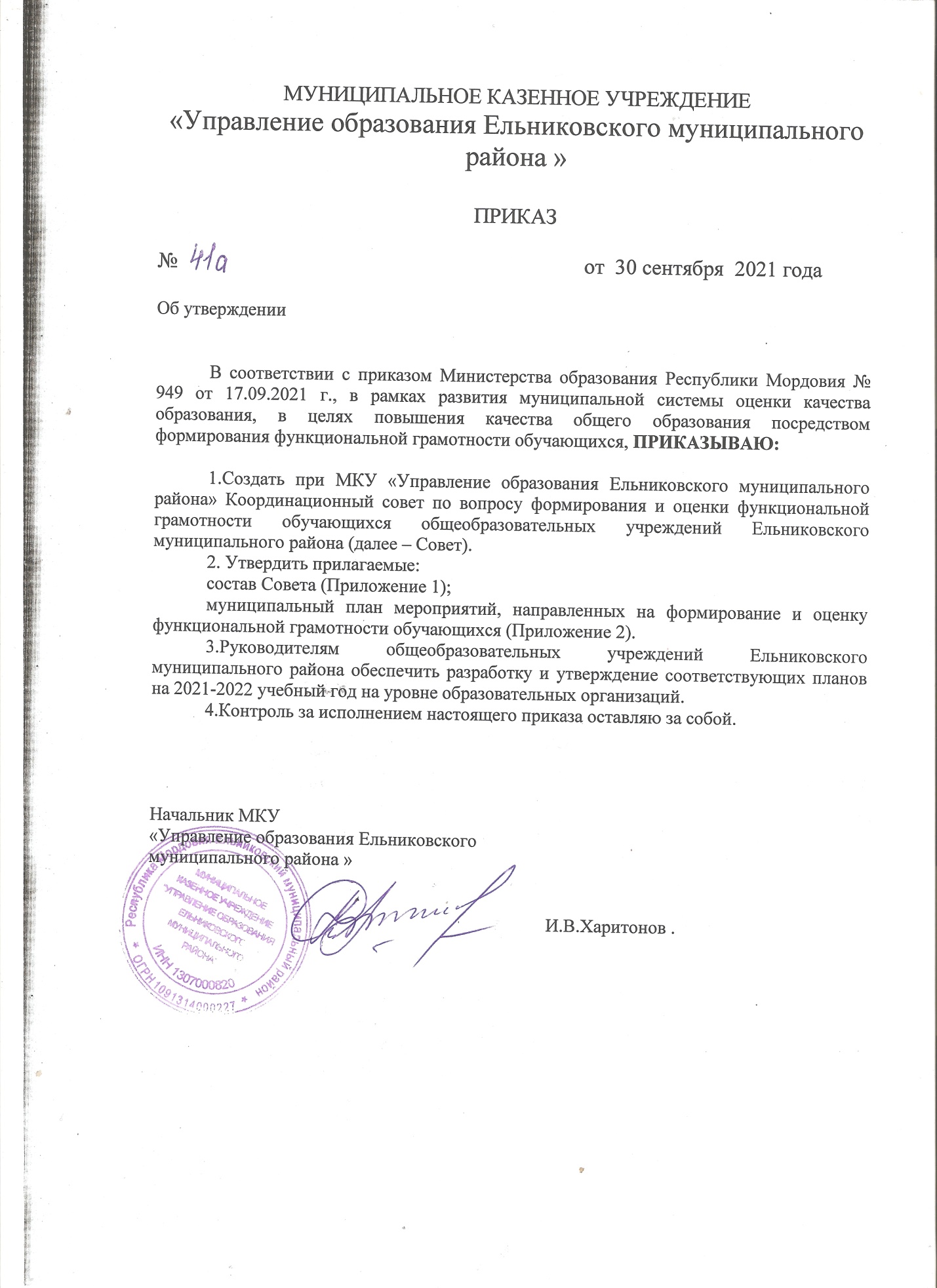 Приложение 1                                                                   к приказу МКУ «Управление образования»                                                                                от 30.09.2021 г.  № 41 аСоставКоординационного совета по вопросу формирования и оценки функциональнойграмотности обучающихся общеобразовательных учреждений Ельниковского муниципального района  Приложение 2                                                                    к приказу МКУ «Управление образования »                                                                                от 30.09.2021 г.  № 41аМуниципальный план мероприятийпо формированию и оценке функциональной грамотности обучающихся общеобразовательных учреждений  Ельниковского муниципального района на 2021-2022 учебный годФИОДолжностьХаритонов Игорь Вячеславович Начальник МКУ «Управление образования Ельниковского Муниципального района», председатель СоветаМаркелова Антонина ВикторовнаМетодист МКУ «Управление образования Ельниковского муниципального района», секретарь  СоветаЧлены СоветаЧлены СоветаГулькин Виктор МихайловичДиректор МОУ « Лицей »Бертякова Светлана ПетровнаДиректор МОУ «Стародевиченская средняя образовательная школа »Галдина Светлана Алексеевна Заместитель директора ,Акчеевский филиал МОУ  «Стародевиченская СОШ »Имерякова Татьяна ВасильевнаДиректор МОУ « Мордовскопошадская средняя общеобразовательная школа имени В.В. Кирдяшкина » № п/пМероприятияСроки ОтветственныеПланируемый результатОрганизационно-управленческая деятельностьОрганизационно-управленческая деятельностьОрганизационно-управленческая деятельностьОрганизационно-управленческая деятельностьОрганизационно-управленческая деятельность1.1Создание муниципальной рабочей группы для координации работы по формированию и оценке функциональной грамотности обучающихся ОО Ельниковского муниципального районаСентябрь 2021 г.МКУ «Управление образования Ельниковского муниципального района »Утверждение состава муниципальной рабочей группы1.2Разработка и утверждение плана мероприятий, направленных на формирование и оценку функциональной грамотности обучающихся на 2021-2022 учебный годСентябрь 2021 г.МКУ «Управление образования Ельниковского муниципального района »Утверждение плана1.3Организация методических совещаний по вопросам формирования и оценки функциональной грамотности обучающихся с руководителями образовательных учреждений Ельниковского муниципального района1 раз в кварталМКУ «Управление образования Ельниковского муниципального района »1.4Формирование базы данных обучающихся 8-9 классов 2021-2022 учебного годаОктябрь 2021 г.МКУ «Управление образования Ельниковского муниципального района »Создание базы данных1.5Формирование базы данных учителей, участвующих в формировании функциональной грамотности обучающихся 8-9 классов 2021-2022 учебного года по 6 направлениям: читательская грамотность, математическая грамотность, финансовая грамотность, естественнонаучная грамотность, креативное мышление, глобальные компетенцииОктябрь 2021 г.МКУ «Управление образования Ельниковского муниципального района »Создание базы данных1.6Обеспечение методической поддержки учителей образовательных учреждений по вопросам формирования и оценки функциональной грамотности обучающихсяВ течение годаМКУ «Управление образования Ельниковского муниципального района »1.7Организация информационно-просветительской работы с родителями, СМИ, общественностью по вопросам формирования и оценки функциональной грамотности обучающихсяВ течение годаМКУ «Управление образования Ельниковского муниципального района »Публикации в СМИ1.8Организация работы с общеобразовательными учреждениями Ельниковского  муниципального района по внедрению в учебный процесс банка заданий для оценки функциональной грамотности, разработанных ФГБНУ «Институт стратегии развития образования Российской академии образования»В течение годаМКУ «Управление образования Ельниковского муниципального района »Ежемесячный мониторинг по использованию банка заданий для оценки функциональной грамотности педагогами Ельниковского  муниципального района, Контроль, адресные рекомендацииII. Работа с педагогами и образовательными организациямиII. Работа с педагогами и образовательными организациямиII. Работа с педагогами и образовательными организациямиII. Работа с педагогами и образовательными организациямиII. Работа с педагогами и образовательными организациями2.1Повышение квалификации педагогов по вопросам формирования и оценки функциональной грамотности обучающихсяПовышение квалификации педагогов по вопросам формирования и оценки функциональной грамотности обучающихсяПовышение квалификации педагогов по вопросам формирования и оценки функциональной грамотности обучающихсяПовышение квалификации педагогов по вопросам формирования и оценки функциональной грамотности обучающихся2.1.1.Участие педагогов в Марафоне функциональной грамотности 6-10 декабря 2021 г.МКУ «Управление образования Ельниковского муниципального района », ОООбучение педагогов к проведению работы по формированию и оценке функциональной грамотности2.1.2.Прохождение самодиагностики управленческих команд школ по основным направлениям ФГ6-10 декабря 2021 г.МКУ «Управление образования Ельниковского муниципального района », ООВыявление готовности педагогов к проведению работы по формированию и оценке функциональной грамотности2.1.3.Направление педагогов Ельниковского муниципального района на КПК по вопросам формирования и оценки функциональной грамотности обучающихсяВ течение годаМКУ «Управление образования Ельниковского муниципального района »Обучение педагогов к проведению работы по формированию и оценке функциональной грамотности2.1.4.Проведение обучающего семинара по вопросам формирования и оценки функциональной грамотности «Лучшие практики»25 ноября 2021 г.МКУ «Управление образования Ельниковского муниципального района », МОУ « Лицей ».Обучение педагогов к проведению работы по формированию и оценке функциональной грамотности2.2Совершенствование и организация методической поддержки педагогов и образовательных организаций по вопросам формирования и оценки функциональной грамотности обучающихсяСовершенствование и организация методической поддержки педагогов и образовательных организаций по вопросам формирования и оценки функциональной грамотности обучающихсяСовершенствование и организация методической поддержки педагогов и образовательных организаций по вопросам формирования и оценки функциональной грамотности обучающихсяСовершенствование и организация методической поддержки педагогов и образовательных организаций по вопросам формирования и оценки функциональной грамотности обучающихся2.2.1.Методический практикум «Чек-лист учителя математики по формированию функциональной грамотности. Новая оценка математической грамотности обучающихся».  Январь 2022 г.МКУ «Управление образования Ельниковского муниципального района »,  все школы Ельниковского муниципального районаОбмен опытом работы, лучшими результатами; использование лучших практик в работе педагогов2.2.2.Организация предметных недель: неделя русского языка, неделя математики,  неделя предметов естественно-научного циклаВ течение года, по отдельным графикам общеобразовательных учреждений Ельниковского муниципального районаМКУ « Управление образования Ельниковского муниципального района »,  все школы Ельниковского муниципального районаОбмен опытом работы, лучшими результатами; использование лучших практик в работе педагогов2.2.3.Презентация лучших практик «Читательская грамотность школьников: от предметных к личностным результатам»Февраль 2022 г.МКУ «Управление образования Ельниковского муниципального района »,  МОУ « Лицей », МОУ «Стародевиченская средняя образовательная школа ».Обмен опытом работы, лучшими результатами; использование лучших практик в работе педагогов2.2.4.Методический практикум «Чек-лист учителя биологии. химии, физики по формированию функциональной грамотности.Март 2022 г.МКУ Управление образования Ельниковского муниципального района », , МОУ « Лицей », МОУ «Стародевиченская средняя образовательная школа ».Обмен опытом работы, лучшими результатами; использование лучших практик в работе педагогов2.2.5.Муниципальный семинар «Формирование финансовой грамотности в общеобразовательных организациях»Апрель 2022 г.МКУ Управление образования Ельниковского муниципального района »,  муниципального района, МОУ « Лицей », МОУ «Стародевиченская средняя образовательная школа », МОУ « Мордовскопошадская средняя общеобразовательная школа имени В.В. Кирдяшкина »Обмен опытом работы, лучшими результатами; использование лучших практик в работе педагогов2.2.6.Заседание УВЦ «Начальная школа» «Функциональная грамотность младшего школьника: виды,  задания, механизмы реализации и оценки»Май 2022 г.МКУ «Управление образования Ельниковского муниципального района », ОООбмен опытом работы, лучшими результатами; использование лучших практик в работе педагогов2.3.Мероприятия по обсуждению и распространению эффективных практик по формированию и оценке функциональной грамотности обучающихсяМероприятия по обсуждению и распространению эффективных практик по формированию и оценке функциональной грамотности обучающихсяМероприятия по обсуждению и распространению эффективных практик по формированию и оценке функциональной грамотности обучающихсяМероприятия по обсуждению и распространению эффективных практик по формированию и оценке функциональной грамотности обучающихся2.3.1«Участие учащихся во II Всероссийской командной олимпиаде по функциональной грамотности и их наставников «Учимся для жизни – стремимся в будущее!»Декабрь 2021 г.МКУ Управление образования Ельниковского муниципального района » , ОО2.4.Мероприятия по разработке научно-методического обеспечения по формированию и оценке функциональной грамотности обучающихсяМероприятия по разработке научно-методического обеспечения по формированию и оценке функциональной грамотности обучающихсяМероприятия по разработке научно-методического обеспечения по формированию и оценке функциональной грамотности обучающихсяМероприятия по разработке научно-методического обеспечения по формированию и оценке функциональной грамотности обучающихся2.4.1.Разработка и публикация в СМИ материалов по формированию функциональной грамотностиВ течение годаМКУ «Управление образования Ельниковского муниципального района », педагогические работники общеобразовательных учреждений Ельниковского  муниципального районаПубликации в СМИIII Работа с обучающимисяIII Работа с обучающимисяIII Работа с обучающимисяIII Работа с обучающимисяIII Работа с обучающимися3.1Работа с обучающимися в урочной деятельности по формированию функциональной грамотностиРабота с обучающимися в урочной деятельности по формированию функциональной грамотностиРабота с обучающимися в урочной деятельности по формированию функциональной грамотностиРабота с обучающимися в урочной деятельности по формированию функциональной грамотности3.1.1.Внедрение в учебный процесс банка заданий по оценке функциональной грамотностиВ течение годаОбщеобразовательные организации Ельниковского муниципального районаПовышение уровня качества образования3.1.2.Участие в мониторинговых исследованиях по оценке функциональной грамотностиВ течение годаРуководители ОО, учителя-предметникиПроверка уровня качества образования по оценке функциональной грамотности3.2Работа с обучающимися во внеурочной деятельности по формированию функциональной грамотностиРабота с обучающимися во внеурочной деятельности по формированию функциональной грамотностиРабота с обучающимися во внеурочной деятельности по формированию функциональной грамотностиРабота с обучающимися во внеурочной деятельности по формированию функциональной грамотности3.2.1.Организация практикумов по решению контекстных задачВ течение годаРуководители ОО, учителя-предметникиФормирование и оценивание ключевых и предметных компетенций обучающихся3.2.2.Проведение развивающих бесед по формированию функциональной грамотностиВ течение годаРуководители ОО, учителя-предметникиПовышение мотивации к обучению, повышение индивидуальных достижений обучающихся 3.3Работа с обучающимися в системе дополнительного образования по формированию функциональной грамотностиРабота с обучающимися в системе дополнительного образования по формированию функциональной грамотностиРабота с обучающимися в системе дополнительного образования по формированию функциональной грамотностиРабота с обучающимися в системе дополнительного образования по формированию функциональной грамотности3.3.1.Участие в реализации регионального проекта «Цифровая школа на портале «Учи.ру»»В течение годаМОУ « Лицей », МОУ «Стародевиченская средняя образовательная школа », МОУ « Мордовскопошадская средняя общеобразовательная школа имени В.В. Кирдяшкина », Акчеевский филиал МОУ  «Стародевиченская СОШ »Улучшение образовательных результатов обучающихся3.3.2.Контроль по актуализации планов работы в части формирования и оценки функциональной грамотностиВ течение годаМОУ « Лицей », МОУ «Стародевиченская средняя образовательная школа », МОУ « Мордовскопошадская средняя общеобразовательная школа имени В.В. Кирдяшкина », Акчеевский филиал МОУ  «Стародевиченская СОШ »Улучшение образовательных результатов обучающихся